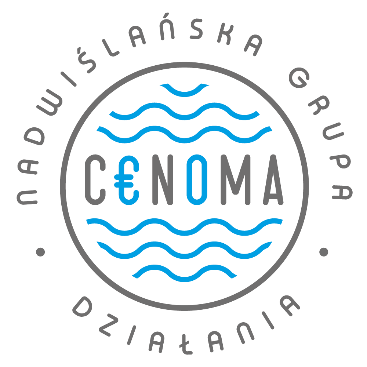 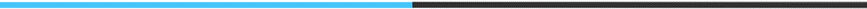 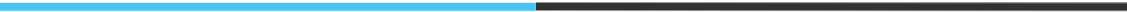                                     Stowarzyszenie                               Nadwiślańska Grupa Działania                           „E.O.CENOMA”DEKLARACJA CZŁONKOWSKA(sektor gospodarczy)Dane członkowskie:Imię i nazwisko………………………………………………………………………................. Nazwa podmiotu………………………………………………………………………………... Nr telefonu/ e-mail………………………………………………………………...………….....  Nr KRS/zaświadczenia o  wpisie do ewidencji działalności gospodarczej (jeśli dotyczy)…………………………………………………………………………………………………..Adres...........................…………………………………….........................................................Deklaruję chęć przystąpienia do działającego na terenie gmin Bochnia, Drwinia, Koszyce, Nowe Brzesko, Rzezawa, Szczurowa oraz miasta i gminy Kazimierza Wielka, Stowarzyszenia pn. „Nadwiślańska Grupa Działania E.O. CENOMA” w charakterze Członka Zwyczajnego. Jednocześnie oświadczam, że posiadam pełną zdolność do czynności prawnych, nie jestem pozbawiony/a praw publicznych oraz znany jest mi Statut Stowarzyszenia, którego zapisów zobowiązuję się przestrzegać. Wyrażam zgodę na przetwarzanie moich danych osobowych zgodnie 
z Rozporządzeniem Parlamentu Europejskiego i Rady (UE) 2016/679 z dnia 27 kwietnia
 2016 r. w sprawie ochrony osób fizycznych w związku z przetwarzaniem danych osobowych 
i w sprawie swobodnego przepływu takich danych oraz uchylenia dyrektywy 95/46/WE (ogólne rozporządzenie o ochronie danych), publ. Dz. Urz. UE L Nr 119, s. 1 w celach związanych z wypełnianiem obowiązków członkowskich w Nadwiślańskiej Grupie Działania ,,E.O.CENOMA”.  …………………………….	………………………………….       (miejscowość, data)								      (Podpis)Zgodnie z art. 13 ust. 1 i ust. 2 Rozporządzenia Parlamentu Europejskiego i Rady (UE) 2016/679 z dnia 27 kwietnia 2016 r. w sprawie ochrony osób fizycznych w związku z przetwarzaniem danych osobowych i w sprawie swobodnego przepływu takich danych oraz uchylenia dyrektywy 95/46/WE (ogólne rozporządzenie o ochronie danych) ogólnego rozporządzenia o ochronie danych osobowych z dnia 27 kwietnia 2016 r. informuję, iż:1. Administratorem Pani/Pana danych osobowych jest Nadwiślańska Grupa Działania ,,E.O.CENOMA”2. W sprawach z zakresu ochrony danych osobowych mogą Państwo kontaktować się z Inspektorem Ochrony Danych pod adresem e-mail: inspektor@cbi24.pl.3. Dane osobowe będą przetwarzane w celu realizacji obowiązków prawnych ciążących na Administratorze.4. Dane osobowe będą przetwarzane przez okres niezbędny do realizacji ww. celu z uwzględnieniem okresów przechowywania określonych w przepisach odrębnych, w tym przepisów archiwalnych. 5. Podstawą prawną przetwarzania danych jest art. 6 ust. 1 lit. c) ww. Rozporządzenia. 6. Odbiorcami Pani/Pana danych będą podmioty, które na podstawie zawartych umów przetwarzają dane osobowe w imieniu Administratora. 7. Osoba, której dane dotyczą ma prawo do: - dostępu do treści swoich danych oraz możliwości ich poprawiania, sprostowania, ograniczenia przetwarzania, a także - w przypadkach przewidzianych prawem - prawo do usunięcia danych i prawo do wniesienia sprzeciwu wobec przetwarzania Państwa danych.- wniesienia skargi do organu nadzorczego w przypadku gdy przetwarzanie danych odbywa się z naruszeniem przepisów powyższego rozporządzenia tj. Prezesa Urzędu Ochrony Danych Osobowych, ul. Stawki 2, 00-193 Warszawa.Ponadto informujemy, iż w związku z przetwarzaniem Pani/Pana danych osobowych nie podlega Pan/Pani decyzjom, które się opierają wyłącznie na zautomatyzowanym przetwarzaniu, w tym profilowaniu, o czym stanowi art. 22 ogólnego rozporządzenia o ochronie danych osobowych. 